СОВЕТ ДЕПУТАТОВ 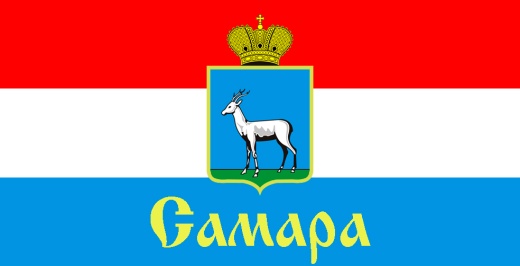 ЖЕЛЕЗНОДОРОЖНОГО ВНУТРИГОРОДСКОГО РАЙОНА ГОРОДСКОГО ОКРУГА САМАРА443030, г. Самара, ул. Урицкого, 21, Тел.(846) 339-01-00РЕШЕНИЕот «27» февраля 2019 г. № 170    О внесении изменений в Решение Совета депутатов Железнодорожного внутригородского района городского округа Самара от 29.12.2015 № 29«Об утверждении Положения «О бюджетном устройстве и бюджетном процессе Железнодорожного внутригородского района городского округа Самара»Рассмотрев представленный Главой Администрации Железнодорожного внутригородского района городского округа Самара проект решения Совета депутатов Железнодорожного внутригородского района городского округа Самара «О внесении изменений в Решение Совета депутатов Железнодорожного внутригородского района городского округа Самара от 29.12.2015 № 29 «Об утверждении Положения «О бюджетном устройстве и бюджетном процессе Железнодорожного внутригородского района городского округа Самара», в соответствии с Федеральным законом от 6 октября 2003 года № 131-ФЗ «Об общих принципах организации местного самоуправления в Российской Федерации», Уставом Железнодорожного внутригородского района городского округа Самара Самарской области, Совет депутатов Железнодорожного внутригородского района городского округа Самара РЕШИЛ:1. Внести в Положение «О бюджетном устройстве и бюджетном процессе Железнодорожного внутригородского района городского округа Самара», утвержденное Решением Совета депутатов Железнодорожного внутригородского района городского округа Самара от 29 декабря 2015 года № 29 (в редакции Решений Совета депутатов Железнодорожного внутригородского района городского округа Самара от 04.07.2017 № 102, от 05.09.2017 № 106, от 17.11.2017 № 113) (далее - Положение) следующие изменения:1.1. Пункт 18.1. статьи 18 изложить в следующей редакции:«18.1. Порядок и сроки составления проекта бюджета Железнодорожного внутригородского района устанавливаются Администрацией Железнодорожного внутригородского района с соблюдением требований Бюджетного кодекса Российской Федерации и муниципальных правовых актов Совета депутатов Железнодорожного внутригородского района в срок до 1 июня текущего года в форме распоряжения Администрации Железнодорожного внутригородского района.»;1.2. Пункт 19.1. статьи 19 изложить в следующей редакции:«19.1. Проект бюджета Железнодорожного внутригородского района на очередной финансовый год и плановый период составляется в соответствии с п.18.1 настоящего Положения на основе прогноза социально-экономического развития Железнодорожного внутригородского района в целях финансового обеспечения расходных обязательств.»;1.3. Пункты 19.3. и 19.4. статьи 19 исключить;1.4. Подпункт 20 пункта 25.1. статьи 25 Положения изложить в следующей редакции:«20) объем бюджетных ассигнований на финансовое обеспечение реализации муниципальных программ Железнодорожного внутригородского района в составе ведомственной структуры расходов бюджета Железнодорожного внутригородского района;».2.   Официально опубликовать настоящее Решение.3. Настоящее Решение вступает в силу со дня его официального опубликования.Председатель Совета депутатов 				   			           Н.Л. Скобеев